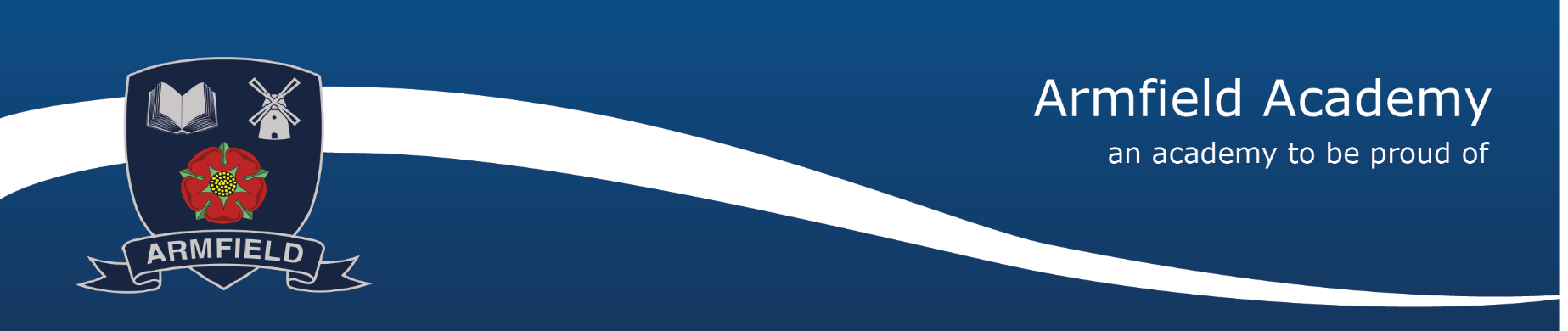 Child’s first name(s):    	Legal Surname: Name known as:    Child’s full home address:  Postcode: Male   Female                 Date of birth:    Please give details of the last school /nursery that your child attended:Name: 		Address:  	Tel: 			Dates attended from: to: Reason for leaving:	If the parent/carers or authorised people cannot collect their child and someone else will be coming instead, the parents/carers or authorised people, need to notify the school as soon as possible and identification may be required.  A confidential password is required.      Password - A mother automatically has parental responsibility for her child from birth.  A father usually has parental responsibility if he’s either:married to the child’s motherlisted on the birth certificate (since 2003 in England and Wales)Please complete parent/carer information in priority orderMrs/Miss/Ms/Other:     Surname: 	             Maiden Name: First name(s):  	DOB: Address (if different from child): If less than 3 years at current address, please let us know your previous address:Contact number (home): 	(mobile): Email address:	 Parental responsibility? 	Yes  No 	If no, please explain:  Court Order?			Yes  No 	If yes, please explain: Other relevant information Surname: 	First name(s): 	DOB: Address (if different from child): If less than 3 years at current address, please let us know your previous address:Contact number (home): 	(mobile): Email address: Parental responsibility? 	Yes  No 	If no, please explain:  Court Order?			Yes  No 	If yes, please explain: Correspondence/report?        Yes  No Other relevant information: Please provide two further contacts in cases where parents are not contactable in school hours.Mr/Mrs/Miss/Ms/Other:     Surname: Maiden Name: First name(s):  	DOB: Address (if different from child): If less than 3 years at current address, please let us know your previous address:Contact number (home): 	(mobile): Email address:	Parental responsibility? 	Yes  No 	     Court Order?			Yes  No 	Relationship to child? Mr/Mrs/Miss/Ms/Other:     Surname: Maiden Name: First name(s): 	     DOB: Address (if different from child): If less than 3 years at current address, please let us know your previous address:Contact number (home): 	(mobile): Email address: Parental responsibility? 	Yes  No 	     Court Order?			Yes  No 	Relationship to child? Service Children in Education(Parent or parents who are Service Personnel, serving in regular HM Forces military units of all forces and exercising parental care and responsibility)Please select one of the following lunch provision options for your child joining Armfield Academy:Packed Lunch				School Meal		If your child has any special dietary requirements, please give details below:Please give details of any medical condition we may need to be aware of such as Asthma, fits / convulsions and allergies.  If appropriate, please also include a list of any medication the child is regularly prescribed. (Please circle any of the following which affects your child)Wears glasses		Hearing Problem 	Speech Problem 	Diabetes 	Asthma 	Eczema Epilepsy 	Blood Disorder 	Toileting 	Fits or convulsions 	Mobility Issues Other please give details Prescribed Medication:Name of Doctor’s Surgery :       Tel: Address: Emergency ConsentI give permission for my child to receive First Aid on the premises or in an emergency, be taken to hospital for treatment.Signed:  Relationship to child: Special Education NeedsDoes your child have an Educational Healthcare Plan?           Yes 	No 	Is your child under a Paediatrician?        	Yes 	No  	If yes, please give the name of the Paediatrician: Please give information regarding any support your child may need in school: 	Please note: A person’s ethnic group describes how they see themselves.  This may be based on many things, including, for example, their skin colour, language, culture, ancestry or family history.  Ethnic group is not the same as nationality.Country of Birth: 	Nationality: Home Language: 	English as a second language:	        Yes  	No Religion: This part of the form is where we ask for parental/guardian permission. Please read carefully and give your permission where you feel appropriate. Permissions are valid from the date you sign until your child leaves our school unless you wish to withdraw your consent. To do this, you must inform us in writing.Food TastingAs part of the curriculum, we often taste and explore a variety of foods. We need parental authorisation for children to take part in food tasting sessions that we may hold in school. Please make sure you have given details of any allergies on the first page of this form.I give permission for my child to take part in food tasting sessions:			Yes 	No School VisitsAs part of the curriculum, classes may need to use the local area to support their learning. Rather than requesting permission on a per outing basis, we would like permission for your child to attend these outings when necessary. This consent will cover outings taking part within school hours, either on foot or using the school minibus. These outings will of course be appropriately staffed.I give permission for my child to participate in visits to the local area:		Yes 	No Using the InternetAs part of the curriculum, your child may be provided with computing equipment and access to the internet. This access would be under adult supervision and children will only be asked to access age appropriate material. I give permission for my child to access the internet when necessary in school:	Yes 	No Sun Cream ApplicationWhen the weather starts getting warmer, please make sure that your child is well protected by applying a high factor, long lasting sun cream (SPF50) just before coming to school. You can send in a bottle of your child’s sun cream (with their name on) in order for staff to re-apply when needed. I give permission for staff at school to apply sun cream to my child:                          Yes              No Parent/Carer Name (printed): Signed: Date: Data ProtectionTo comply with the Data Protection Act 1998, we need permission to photograph or make any recordings of your child. All photographs used will be unidentified or identified by first name only unless otherwise stated. I give permission for my child’s photograph to be……taken for reception class photograph, published in local newspaper:		Yes 	No taken for annual individual photographs sold only to myself:			Yes 	No taken for annual class photographs sold to all parents of class:			Yes 	No taken as evidence of their learning (kept in school for assessment)			Yes 	No used for displays in school: 								Yes 	No used on ClassDojo/Class Charts visible by class parents:				Yes 	No used on the school website:								Yes 	No used for school publications given to other parents eg. newsletter/prospectus:	Yes 	No 	used on Official Twitter Feed:								Yes 	No used on Official Facebook:								Yes 	No used with full name for a press photograph:						Yes 	No (At the present time, some local newspapers will not agree to publish a photograph without a full name).I agree to my child being photographed or filmed in press events agreed by	Yes 	No the school: Please note that websites can be viewed throughout the world and not just in the United Kingdom. Parent/Carer Name (printed):  Signed:	 Date: Armfield Academy are Data Controllers for the purpose of the Data Protection Act. We collect information about our pupils and may receive information about them from their previous school/childcare setting and Learning Records Service. We hold this data and use it to:Support the teaching and learning of pupilsMonitor and report on their progressProvide appropriate pastoral careAssess how well the school is doingThe information includes your contact details, national curriculum assessment results, attendance information and personal characteristics such as ethnic group, any special education needs and relevant medical information.We do not give information about our pupils to anyone outside the school without your consent unless the law and our rules allow us to.We are required by law to pass some pupil information to the Local Authority and the Department for Education (DfE).Pupils, as data subjects, have certain rights under the Data Protection Act, including a general right to be given access to personal data held about them by any data controller. The presumption is that by the age of 12 a child has sufficient maturity to understand their rights and to make an access request themselves if they so wish. A parent would normally be expected to make a request on a child’s behalf if the child is younger. If you want a copy of the information we hold and share about you/ your child, then please contact the school on 01253 402936.Do you have any of the following in place? :                      CAF                           TAF                               GIR Name of Social Worker / Family in Need Worker (if applicable): Department :     Contact Number: NameDOBCurrent School / NurseryYesNoRather not sayName of MedicationCondition Prescribed ForRequired in School (Yes/No)WhiteAsian or Asian BritishBritishIndianIrishPakistaniTraveller of Irish HeritageBangladeshiGypsy/RomaAny other Asian backgroundAny other White backgroundMixedBlack or Black BritishWhite and Black CaribbeanCaribbeanWhite and Black AfricanAfricanWhite and AsianAny other Black backgroundAny other mixed backgroundChineseOther ethnic background